January 2017 NewsletterCLEAVER OF TRUTH MINISTRYrodneyarmstrong73@yahoo.com  14838 Rialto Avenue  Brooksville, Fl  34613      Ph. 239 223 0472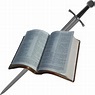 “For the word of God is quick, and powerful, and sharper than any   two-edged sword”… Hebrews 4:12Dear Friends and Family,    As you know Rodney and I are not getting any younger.  For some time now we have come to accept the fact that our place in Georgia is too much for us to take care of.  We really love our Georgia home and are so thankful that we have gotten to stay there for almost five years.    We hate to leave Rodney’s daughter Kay and her husband Pastor Martin who have been so good to us. We will miss all the great folks at Cedar Lane Chapel and Callaway Gardens. We are sad to leave all our wonderful friends.    We have been in Florida, camping out at Bill Hughes’ Truth Triumphant Ministry and we feel that we are needed here.    We have moved to Brooksville, Florida which is close to this ministry and to my children.   We will of course continue with our monthly newsletter.  Note our new address in the heading above.THIS MONTHS MESSAGE: NO ONE LIVES TO THEMSELVESTHE POWER OF SONG   Near the summit of the mountain in Pennsylvania is a small hamlet called Honeyville, consisting of two log houses, two shanties, a rickety old barn, and a small shed, surrounded by a few acres of cleared land. In one of these houses lived a family of seven,-father, mother, three boys and two girls. They had recently moved from Michigan. The mother’s health was poor, and she longed to be out on the beautiful old mountain where she had spent most of her childhood. The household goods arrived in Pennsylvania just in time to be swept away by the great Johnstown flood of 1889.The mother and her two little girls, Nina and Dot, were Christian’s, and their voices were often lifted in praise to God as they sang from their old hymn-book, one of their most cherished possessions.   One morning their mother sent Nina and Dot on an errand to their sister’s home three and one-half miles distant. The first two miles took them through dense woods, while the rest of the way led past houses and through small clearings. She charged them to start on their return home in time to arrive before dark, as many wild beasts-bears, catamounts, and occasionally a panther- were prowling around. These animals were hungry at this time of year, for they were ready to “hole up,” or lie down in some cozy cave or hole for their winter’s nap.   The girls started off, merrily chasing each other along the way, and arrived at their sister’s in good time, and had a jolly romp with the baby. After dinner, the sister was so busy, and the children were so absorbed in their play, that the time passed unheeded until the clock struck four. Then the girls hurriedly started for home in the hope that they might arrive there before it grew very dark. The older sister watched until they disappeared up the road, anxiously wishing someone was there to go with them.   Nina and Dot made good time until they entered the long stretch of woods, when Nina said: -   “O, I know where there is such a large patch of wintergreen berries, right by the road! Let’s pick some for mama.”   So they climbed over a few stones and logs, and, sure enough, the berries were plentiful. They picked and talked, sometimes playing hide-and-seek among the bushes. When they started on again, the sun was sinking low in the west, and the trees were casting heavy shadows over the road, which lengthened rapidly. When about half of the distance was covered, Dot began to feel tired and afraid. Nina tried to cheer her, saying, “Over one more long hill, and we shall be home.” But now they could only see the sun shining on the top of the trees on the hill.   They had often played trying to scare each other by one saying, “O, I see a bear or a wolf up the road!” and pretending to be afraid. So Dot said: “Let’s scare each other. You try to scare me.” Nina said, “All right.” Then, pointing up the road, she said, “O, look up the road by that black stump! I see a –“ She did not finish; for suddenly, from almost the very spot where she had pointed, a large panther stepped out of the bushes, turning his head first one way and then another. Then, as if seeing the girls for the first time, he crouched down, and, crawling, sneaking along, like a cat after a mouse, he moved toward them. The girls stopped and looked at each other. Then Dot began to cry, and said, in a half-smothered whisper, “O Nina, let’s run!” But Nina thought of the long, dark, lonely road behind, and knew that running was useless. Then, thinking of what she had heard her father say about showing fear, she seized her little sister’s hand, and said: “No, let’s pass it. God will help us.” And she started up the road toward the animal.   When the children moved, the panther stopped, and straightened himself up. Then he crouched again, moving slowly, uneasily, toward them. When they had nearly reached him, and Nina, who was nearest, saw his body almost rising for the spring, there flashed through her mind the memory of hearing it said that a wild beast would not attack any one who was singing. What should she sing? In vain she tried to recall some song, but her mind seemed a blank. In despair she looked up, and breathed a little prayer for help; then, catching a glimpse of the last rays of the setting sun touching the tops of the trees on the hill, she began the beautiful hymn, -“There is sunlight on the hilltop,
       There is sunlight on the sea.”   Her sister joined in, and although their voices were faint and trembling at first, by the time the children were opposite the panther, the words of the song rang out sweet and clear on the evening air.   The panther stopped, and straightened himself to his full height. His tail, which had been lashing and switching, became quiet as he seemed to listen. The girls passed on, hand in hand, never looking behind them.      How sweet the words, -“O the sunlight! Beautiful sunlight!
       O the sunlight in the heart!”sounded as they echoed and reechoed through the woods.   As the children neared the top of the hill, the rumbling of a wagon fell upon their ears, so they knew that help was near, but still they sang. When they gained the top, at the same time the wagon rattled up, for the first time they turned and looked back, just in time to catch a last glimpse of the panther as he disappeared into the woods.   The mother had looked often and anxiously down the road, and each time was disappointed in not seeing the children coming. Finally she could wait no longer, and started to meet them. When about half-way there, she heard the words, -“O the sunlight! Beautiful sunlight!
   O the sunlight in the heart!
   Jesus’ smile can banish sadness;
   It is sunlight in the heart.”   At first a happy smile of relief passed over her face; but it faded as she listened. There was such an unearthly sweetness in the song, so strong and clear, that it seemed like angels’ music instead of her own little girls’. The song ceased, and the children appeared over the hill. She saw their white faces, and hurried toward them. When they saw her, how their little feet flew! But it was some time before they could tell her what had happened.   What a joyful season of worship they had that night, and what a meaning that dear old hymn has had to them ever since!   A few days later, a party of organized hunters killed the panther that had given the children such a fright. But the memory of that thrilling experience will never fade from the mind of the writer, who was one of the actors in it. –( Nina Case   Written Treasures)DECODING THE BOOKS OF DANIEL AND REVELATIONContinued…..Read Daniel Chapter 5After Nebuchadnezzar died in 561 BC, According to history, Nabonidus, (553-539 BC) ascended the throne at Babylon, but he lived in Tema, in an Arab desert oasis which was a vast distance from Babylon.  He left his son Belshazzar to rule on his behalf.  (Belshazzar was Nebuchadnezzar’s grandson.)   The Bible says Belshazzar made a great feast to a thousand of his lords and drank wine before them. While he was drinking wine he commanded the silver and gold vessels, which his Grandfather Nebuchadnezzar had taken out of the temple in Jerusalem, be brought to him.   He and his princes, his wives and concubines drank wine and praised their gods. (These items were dedicated to God’s service in the temple in Jerusalem and were considered holy)  This act was blasphemy and a direct insult to the one and only God in heaven who is the Creator of all things.   In the same hour came forth fingers of a man’s hand and wrote on the plaster of the wall.  The king saw the hand that wrote.  He was very frightened and he cried  for his astrologers, Chaldeans and soothsayers to  read the strange writing on the wall, but they could not.    The Queen came into the banquet house and told him about Daniel and how he had the spirit of the holy gods, light and understanding and could interpret dreams.  She suggested that they call in Daniel.     Daniel came and the king told him if he could read the writing on the wall he would be clothed in purple and have a   gold chain about his neck. He would be made the third ruler in the kingdom.  Daniel told him to keep his rewards but he would make known the writing and its interpretation.   Daniel reminded him about what happened to Nebuchadnezzar when his heart was lifted up with pride and how he  humbled himself before the Lord.  He said although you knew all this you did not humble yourself before the God of Heaven. By drinking wine out of the holy vessels and praising false gods you did not glorify the true God.   This is the writing that was written:Mene, Mene, Tekel, Upharsin.Mene – God has numbered thy kingdom and finished it.Tekel  - Thou are weighed in the balances, and are found wanting.Peres – Thy kingdom is divided, and given to the Medes and Persians.   Belshazzar commanded Daniel  be clothed in scarlet, a gold chain  was put around his neck and he was made the third ruler in the Kingdom.   That night Belshazzar was slain and Darius the Median Took over the Kingdom.  Darius was 62 years old.   The Babylonians thought they were secure in their walled-in city but God had other plans.  Over a hundred years before Cyrus and Darius were born God prophesied in Isaiah 45:1 about Cyrus and called him by name and how Babylon would fall: Isaiah  45:1  Thus saith the LORD to his anointed, to Cyrus, whose right hand I have holden, to subdue nations before him; and I will loose the loins of kings, to open before him the two leaved gates; and the gates shall not be shut;   (Cyrus’ army changed the course of the river, leaving the river low enough to wade at the gates where the river went under the city.  Someone forgot to shut the gates and the army was able to march in to Babylon while the big party was going on.)   The kingdom of the Medes and Persians was formed.  Cyrus was Persian and his nephew Darius was a Mede.  Cyrus turned the kingdom over to Darius and went on to conquer other kingdoms.   Daniel was made president of the princes and the king set him over the whole realm. Remember the metal man in King Nebuchadnezzar’s dream in Daniel 1? The kingdom which was prophesied to follow Babylon, was the Media-Persian Empire. (the Arms and breast of silver on the image)Read Daniel Chapter 6   The Bible says that because Darius saw that Daniel had an excellent spirit in him, he made him over all the presidents and princes in his kingdom.     Of course this made the presidents and princes jealous and they wanted to get rid of Daniel.  They could not find any fault in him so they devised a scheme regarding his faithfulness to the law of his God.  They were able to get Darius to make a decree that no one could pray to anyone except himself for 30 days.  If they disobeyed the decree they would be thrown into the lion’s den.     Then they watched Daniel and when they saw him praying to his God as usual, they went to Darius and told him.  Of course Darius realized they had used him to bring about their evil purposes for Daniel.  Although he was sorry that he had made such a decree, according to the law of the Medes and the Persians, it could not be altered so Daniel was cast into the lion’s den.    The king didn’t eat or sleep all that night and early the next morning he went to the den “he cried with a lamentable voice unto Daniel: and the king spake and said to Daniel, “O Daniel, servant of the living God, is thy God, whom thou servest continually, able to deliver thee from the lions?”  Then said Daniel unto the king,”O king, live for ever.  My God hath sent his angel, and hath shut the lions' mouths, that they have not hurt me: forasmuch as before him innocency was found in me; and also before thee, O king, have I done no hurt”.   Daniel 6:20-22    Daniel was taken out of the lion’s den and the wicked men and their families were thrown into the den and were destroyed before they reached the bottom of the den.  Darius recognized that Daniel’s God was the true God.    Next month we will learn about Daniel’s prophetic dream.LIBERTY NOTES ON THE BILL OF RIGHTS  (Continued)THE SECOND AMENDMENT TO THE CONSTITUTION“A well regulated Militia, being necessary to the security of a free State, the right of the people to keep and bear Arms, shall not be infringed”.   The First Congress proposed the Second Amendment to preserve the right of the people to maintain forces of armed citizens who were not professional soldiers.  In those days, the “militia” consisted of all males able to use a gun.  Militias protected states and communities from insurrections or invading armies, such as the British army during the American Revolution (1775-1783).     While most court opinions have concentrated on the military nature of this right, a 2008 Supreme Court decision, District of Columbia v. Heller, declared a hand gun ban to be inconsistent with the Second Amendment and recognized the right of an individual to possess a handgun for nonmilitary purposes, such as self-defense.   While political scientists will argue about whether the right to bear arms is an individual or collective right, there is no doubt that hunters and shooting enthusiasts consider the right to bear arms an individual one, which they exercise regularly.
   The Founding Fathers believed an armed citizenry provided a counterweight to government tyranny, whether armed as individuals or organized into an armed militia.  They believed free people who were armed would not be subjugated by an overbearing government.  Perhaps more than any other right, however, the duty to exercise this one properly is critical to the well-being of our fellow citizens.FOUNDING FATHERS’ IDEAS ON THE RIGHT TO BEAR ARMS   Our Founding Fathers had strong opinions about the right to bear arms, both from a military and civilian perspective.  Here are some of their thoughts:PATRICK HENRY, “Give Me Liberty or Give Me Death” speech, March 23, 1775   “Three millions (sic) of people, armed in the holy cause of liberty, and in such a country as that which we possess, are invincible by any force which our enemy can send against us.”THOMAS JEFFERSON AND COL. JOHN DICKINSON“Declaration of the Causes and Necessity of Taking Up Arms,”   July 6, 1775    “In our own native land, in defense of the freedom that is our birthright, and which we ever enjoyed till the late violation of it –for the protection of our property, acquired solely by the honest industry of our fore fathers and ourselves, against violence actually offered, we have taken up arms.  We shall lay them down when hostilities shall cease on the part of the aggressors, and all danger of their being renewed shall be removed, and not before.”JAMES MADISON, “Federalist No. 47,” 1788    “Besides the advantage of being armed, which the Americans possess over the people of almost every other nation, the existence of subordinate governments, to which the people are attached, and by which the militia officers are appointed, forms a barrier against the enterprise of ambition, more insurmountable than any which a simple government of any form can admit of.”PRESIDENT GEORGE WASHINGTON, “First Annual Message to Congress” Jan. 8, 1790   “A free people ought not only to be armed but disciplined…And their safety and interest require that they should promote such manufactories, as tend to render them independent on others for essential, particularly for military supplies.”U.S. REP. ELBRIDGE GHERRY, “during House debate on the Second Amendment, Aug. 17, 1789   “This declaration of rights, I take it, is intended to secure the people against mal-administration of the Government; if we could suppose that, in all cases, the rights of the people would be attended to, the occasion for guards of this kind would be removed.” Next month: The Third AmendmentPHYSICIANS OPPOSED TO MANDATORY VACCINES START "PHYSICIANS FOR INFORMED CONSENT" ORGANIZATION  (PIC) December 23, 2016 (by Jefferey Jaxen, Health Impact News   On June 30, 2015, Dr. Shira Miller felt personally assaulted when California SB277 was signed into law. Since Dr. Miller does not follow the SB277 list of mandatory vaccines for her children, she suddenly found herself, like many California parents, in a desperate position. While she was busy taking care of her patients and raising her young children, legislators voted away her fundamental rights. So, she called upon a team of doctors, scientists, and attorneys, AND PHYSICIANS FOR INFORMED CONSENT (PIC) was born.    The recent PIC press release states the following: "A newly launched nonprofit called Physicians for Informed Consent (PIC) is now joining the cause to get the government out of some of the most important conversations parents have with their pediatrician. PIC is committed to protecting the rights of parents to make medical decisions for their children, and safeguarding doctors’ professional responsibility to act ethically and in the best interests of their individual patients. PIC is dedicated to raising public awareness about the problems posed for both parents and doctors by mandatory vaccination laws.    In June 2015, Gov. Jerry Brown signed SB277, one of the most expansive and intrusive mandatory vaccination laws in the U.S. These laws discriminate against families who, in the best interest of their child’s health, do not follow the CDC’s recommended schedule. Politicians have forced their way into the conversation about one of the most important medical decisions families will make in consultation with their doctors." INFORMED CONSENT” is defined as an agreement given by a person or a responsible proxy (e.g., a parent) for participation in a study, immunization program, or treatment regimen, AFTER BEING INFORMED of the purpose, methods, procedures, benefits, and risks.    Informed consent has been increasingly absent from the practices of doctors, hospitals rooms, neighborhood pharmacies, attending nurses and many other health professionals throughout the United States as well as many other parts of the world. Patients and parents are not being given the patient insert leaflet from the vaccine manufacturer before immunization. The insert contains the long list of side effects and possible complications as a direct result of immunization.    Many patients are given no information to determine if the vaccine is right for them or to weigh the risks and benefits. “Safe and effective” is the willfully ignorant war cry of our modern-day medical system as it slips into the unthinking dark ages.    It is a fact that our recommended (increasingly forced) vaccine schedules are causing billions to be paid out for the damages and deaths which are increasing year after year. Vaccine court settlement payouts – for injuries and deaths caused directly from vaccines – increased to a total of $91.2 million in 2015, up from $22.8 million in 2014 to $114 million in 2015 — a 400% increase. Just the flu shot’s vaccine court settlement payments alone increased from $4.9 million in 2014 to $61 million in 2015 —  an increase of more than 100%.    How have politicians acted to protect their people from such injuries? How have politicians stepped up to protect the integrity of the American healthcare system? The simple answer is that THEY HAVE NOT.   While parents face challenges to make the correct decisions for their children’s health, the state and the government appear to be doing everything in their power to come between such decisions.    Facing steep opposition in 2015 California enacted Senate Bill 277 (SB277) – one of the most expansive and intrusive mandatory vaccination laws in the US to date. SB277 served to activate the U.S. people to the ongoing, pharmaceutical-company funded push to enact similar laws throughout the U.S.    Even before SB277 was enacted in California, physicians within the state faced persecution for allowing vaccine choice to their patients. However, according to the 2015-2016 Annual Report of the Medical Board of California, the following officially awaits California health professionals who offer their patients informed consent and/or vaccine choice:  The Board will investigate any complaints in which a physician may not be following the standard of care in these two new areas [deleted personal belief and religious exemptions].   2016 didn’t offer much relief for California families and health professionals who believe in informed consent. December saw H.R. 6, known as the 21st Century Cures Act, move to the desk of President Obama, who has praised the bill and said he would sign it. The bill would no longer require the informed consent of the subjects [patients] for medical devices [vaccines] or drugs. The bill also allows patients receiving treatment by any medical doctor to be enrolled, without their knowledge, in a clinical trial for drugs and devices as long as there is “minimal risk” to the patient and the practitioner, and as long as there are “safeguards.”    2016 also saw SB277 co-author Richard Pan introduce   Senate Bill 18 (SB18). In the words of journalist Jon Rappoport, “The bill’s wording is a grab-bag of generalities basically giving over care of children to the State.” Rappoport’s investigation also found that the $7.8 billion Silicon Valley Community Foundation is also similarly pushing a children’s bill of rights that is reflected in SB18’s language.    Since its inception, the nonprofit Physicians for Informed Consent has provided 300 families and counting legal guidance on SB277, provided 100’s of hours of legal guidance to physicians, provided legal assistance to SB277 litigation and wrote a support letter – signed by over 300 physicians – for California Assembly Bill 2638.Moving forward, the organization will provide online resources to reinforce their messaging, educational videos, a statistical paper on infectious disease mortality rates and a Vaccine Adverse Events Reporting System (VAERS)-ometer.   PIC’s overall mission is to unite doctors who oppose mandatory vaccination laws, and educate the public on infectious disease, the immune system, and informed consent is focused, direct and desperately needed.   It was the drafters of the U.S. Declaration of Independence, fed up with government overreach into their lives, who boldly created the document and signed their names to it. Each signatory knew that if they didn’t hang together in their pursuit of liberty, truth and freedom they would surely hang separately.    The American medical system, along with the help of certain U.S. politicians, is in the final stages of a corporate coup of healthcare. The U.S. medicine system has become the barrier of entry for families who wish to still retain informed consent and health freedom.    With the introduction of SB18, whose vague wording could easily threaten child protective service-like action for parents who oppose vaccinating their children, the State is lining up against the family.    It appears we are approaching an age of mass, sustained medical civil disobedience against deaf (or willfully corrupt) politicians, timid healthcare professionals “just following orders” and pharmaceutical companies desperate to retain their long-failed healing paradigm by forcing their products upon an increasingly unwilling population.    The line in the sand was crossed when California Governor Jerry Brown signed into law SB277, THE FUTURE OF HEALTH FREEDOM RESTS IN CONSCIOUSNESS OF A RAPIDLY AWAKENING POPULATION TO TRUE HEALING.  FROM KATIE’S COOKBOOKSBEST BROWNIES1 cup unbleached white flour¾ cup turbinado sugar½ cup carob powder½ cup carob chips½ cup coarsely chopped walnuts2 tsp baking powder¼ tsp salt½ cup applesauce¼  cup maple syrup¼  cup plain soy or almond milk¼  cup olive oil1 tsp vanillaHeat oven to 350o and coat an 8x8 square pan with oil.Mix flour, sugar, carob, powder, baking powder and salt in medium bowl.Mix applesauce, maple syrup, milk, oil and vanilla in a large bowlNow add the dry into the wet and combine but do not over mix.Fold in the chips and walnuts and scrape batter into the prepared baking dish.Bake until a knife inserted into the center comes out clean, about 35 minutes.If not serving right away, cool completely, cover tightly and store at room temperature; these brownies taste best if eaten within a day or two.    Don’t worry they won’t last longer than that!See you next month.Remember God loves you and so do we!Katie and Rodney Armstrong                NO ONE LIVES TO THEMSELVESEverything we do has an effect on someone else, especially those that love us. When we make good choices we all rejoice because of the good results of the good choice but when we make bad choices those that love us are made sad by the results of these bad choices.Adam and Eve were told not to eat of the tree of the knowledge of good and evil. They made a bad choice and ate of the tree. As a result of that one bad choice the history of all mankind was changed forever. Every pain and disappointment any human has ever suffered is a result of that bad choice. It caused the death of Jesus on the cross and the death of every human and animal since then. All of the evil that has ever been perpetrated in the world could have been prevented if Adam and Eve had obeyed The Lord.When we break the speed limit and get a ticket it takes money out of our pocket that could buy food or clothes for a family member, so that member is affected by our bad choice.Think of the pain and misery caused by people taking street drugs. They become criminals stealing and committing even murder to support their habit.How many people have been killed on the highways by drunk drivers? Think of the pain that has caused.Some people will say it’s my life and I will live it the way I want to. They do not realize or maybe they do not care that others may be hurt or affected by their decisions.Why do we make bad decisions?“Trust in the Lord with all thine heart; and lean not unto thine own understanding. In all thy ways acknowledge him, and he shall direct thy paths.” Proverbs 3:5, 6Failure to follow the council in the above verse is one reason we do not use good judgment at times.“If any of you lack wisdom, let him ask of God, that giveth to all men liberally, and upbraideth not; and it shall be given him.”  James 1:5If we will take God into confidence before we make decisions we will fare better. We need to pray before we make important decisions and we will use good judgment in smaller ones if we are constantly connected with The Lord.Jesus said, “I am the vine, ye are the branches: he that abideth in Me, and I in him, the same bringeth forth much fruit: for without Me ye can do nothing.” John 15:5“He whose trust is in God will with Paul be able to say, “I can do all things in Him that strengtheneth me.” Philippians 4:13, R.V.  Whatever the mistakes or failures of the past, we may, with the help of God, rise above them. With the apostle we may say: “This one thing I do, forgetting those things which are behind, and reaching forth unto those things which are before, I press toward the mark for the prize of the high calling of God in Christ Jesus.” Philippians 3:13, 14. { HDL 64 1,.2 }Solomon, the wisest man who ever lived, besides Christ,   could have asked the Lord for riches, fame or fortune, but he only asked for wisdom to rule his people. As a result he was given all that he asked for and much more.  God gave him riches and fame and became the wisest man on earth.“Ask, and it shall be given you: seek, and ye shall find; knock, and it shall be opened unto you; for every one that asketh receiveth, and he that seeketh findeth, and to him that knocketh, it shall be opened.” He illustrates the willingness of God to bless by presenting before us the willingness of a father to grant the request of his child. He asks, “If a son ask bread of any of you that is a father, will he give him a stone, or if he ask a fish, will he for a fish give him a serpent? or if he shall ask an egg, will he offer him a scorpion? If ye then, being evil, know how to give good gifts unto your children, how much more shall your heavenly Father give the Holy Spirit to them that ask him.”  [Luke 11:9-13](CE 127.2)“And in that day ye shall ask me nothing. Verily, verily, I say unto you, Whatsoever ye shall ask the Father in my name, he will give it you. Hitherto have ye asked nothing in my name: ask, and ye shall receive, that your joy may be full.” John 16:23, 24 It will do no good to selfishly ask for wealth, fame or this worlds goods but I am confident that if we ask for means to further God’s work of saving souls God will not withhold it from us.It is selfishness, pride and greed that drive the people of the world. If we would study God’s Word and believe the promises God has in His Word for us we would with the redeemed become rich beyond measure. Read the verses below and you will see the condition the world is in today and the reason most make non-intelligent decisions:Hosea 4 1-10 ‘Hear the word of the LORD, ye children of Israel: for the LORD hath a controversy with the inhabitants of the land, because there is no truth, nor mercy, nor knowledge of God in the land By swearing, and lying, and killing, and stealing, and committing adultery, they break out, and blood toucheth blood Therefore shall the land mourn, and every one that dwelleth therein shall languish, with the beasts of the field, and with the fowls of heaven; yea, the fishes of the sea also shall be taken away. Yet let no man strive, nor reprove another: for thy people are as they that strive with the priest Therefore shalt thou fall in the day, and the prophet also shall fall with thee in the night, and I will destroy thy motherMy people are destroyed for lack of knowledge: because thou hast rejected knowledge, I will also reject thee, that thou shalt be no priest to me: seeing thou hast forgotten the law of thy God, I will also forget thy childrenAs they were increased, so they sinned against me: therefore will I change their glory into shameThey eat up the sin of my people, and they set their heart on their iniquityAnd there shall be, like people, like priest: and I will punish them for their ways, and reward them their doingsFor they shall eat, and not have enough: they shall commit whoredom, and shall not increase: because they have left off to take heed to the LORD” God’s character, if it has become our character, will be a protecting wall that separates us from the evils of the world. The Ten Commandments written on the tables of our hearts will be a stay against evil.If we are God’s faithful children we will be more than able to keep them. They are not a set of rules that are negative “do not’s”, they are positive in every way. They are a barrier against sin if we will love the Lord enough to let Him help us keep them.He will!!!  If we will invite Him into our hearts. “even the mystery which hath been hid from ages and from generations, but now is made manifest to His saints: to whom God would make known what is the riches of the glory of this mystery among the Gentiles; which is Christ in you, the hope of glory: whom we preach, warning every man, and teaching every man in all wisdom; that we may present every man perfect in Christ Jesus: whereunto I also labor, striving according to His working, which worketh in me mightily.” Colossians 1:25-29The explanation of sin is simple. Sin is the transgression of the law.  (NOT KEEPING HIS COMMANDMENTS). The Ten Commandments are God’s character and must be- come our character, not just a set of rules hanging on a wall. Jesus said, “without Me you can do nothing” (John 15:5) and Paul said, “I can do all things through Christ which strengthens me.”  (Philippians 4:13) Is life difficult for you? Have you made a mess of your life by making bad decisions? One bad decision can destroy your life but good decisions can bring  peace and happiness.Not choosing to let Jesus into your heart will make for a miserable existence. However inviting Him into your heart will reverse the situation and make you happy. I know because when I was a young man I made a series of bad decisions and twenty years later, after living in misery and my body an unhealthy mess, I let Jesus in and He changed the misery to happiness.Happiness is to know the Savior,Living a life within His favor,Having a change in my behavior--Happiness is the Lord,CHORUS: Real joy is mine,No matter if teardrops start;I've found the secret-it's Jesus in my heart!                                                               Rodney Armstrong